МИНИСТЕРСТВО ЗДРАВООХРАНЕНИЯ РЕСПУБЛИКИ БАШКОРТОСТАН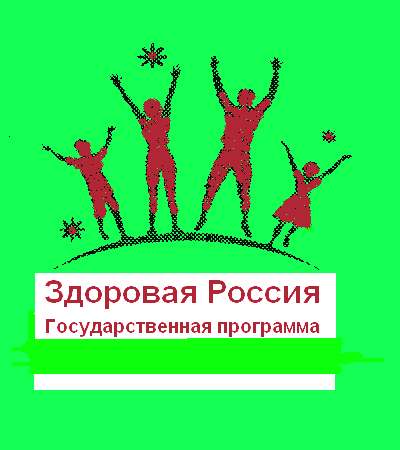 ЦЕНТР ЗДОРОВЬЯ ГУЗ РЕСПУБЛИКАНСКИЙ ВРАЧЕБНО-ФИЗКУЛЬТУРНЫЙ ДИСПАНСЕР Школа здоровьяЛекция №7«ОЖИРЕНИЕ - ФАКТОР РИСКА РАЗВИТИЯ ЗАБОЛЕВАНИЙ И КАК С НИМ БОРОТЬСЯ»Ожирение относится к широко распространенным заболеваниям и встречается у 35% населения, а после 40 лет ожирение, в той или иной степени выраженное имеет место у 40-60% населения.Американские исследования показывают, что в США число лиц с избыточной массой тела среди мужчин составляет 63%, среди женщин - 55%, а число лиц с ожирением у взрослых американцев с 1980 года до 1999 увеличилось с 15 до 27%.     Избыточная масса тела и ожирение являются актуальными проблемами современной медицины. Цифры статистики неутешительны: более трети взрослого населения России страдает этим недугом. Сложная ситуация с ожирением определяется резким  увеличением числа,  в том числе и молодых, пациентов и снижением общей продолжительности жизни из-за тяжелых сопутствующих ожирению заболеваний.  В 1998г. Всемирная организация здравоохранения  признала ожирение хроническим заболеванием. За последнее десятилетие число таких больных увеличилось почти в два раза. По оценкам специалистов,  к 2025 г. число больных ожирением в мире составит 300 млн. человек.К истории вопросаВзгляды человечества на тучность менялись с веками. В далеком прошлом способность накапливать жир была эволюционным преимуществом, позволявшим человеку выживать в периоды вынужденного голодания. Полные женщины служили символом материнства и здоровья. 	Однако с развитием медицины постепенно менялось и отношение к полноте. Она уже не казалась благословенной: длительные наблюдения ученых, врачей-практиков, да и самих пациентов за собственным самочувствием показали, что чрезмерная полнота опасна для здоровья. Жировая ткань, располагаясь не только под кожей, но, обволакивая многие внутренние органы, затрудняет их работу и всего организма в целом - от простейших функций до работы на клеточном уровне. У человека, страдающего избыточной массой тела, часто развиваются сердечно-сосудистые заболевания, сахарный диабет, болезни суставов, позвоночника и, как следствие, уменьшается продолжительность жизни. Помимо этого больные ожирением имеют и массу социальных проблем. Причем начинаются они с самого детства. Дети нередко получают обидные прозвища, стесняются ходить на занятия физкультурой, посещать пляж. Взрослые порой испытывают проблемы в карьерном росте, при устройстве личной жизни.Сегодня ожирение рассматривается как заболевание, требующее серьезного лечения. В развитых странах расходы на терапию ожирения и связанных с ним сопутствующих заболеваний составляют около 10 проц. от всех годовых затрат на здравоохранение. Тем не менее до сих пор многие люди считают избыточный вес и ожирение личной проблемой, которую можно решить самостоятельно, мобилизовав лишь силу воли, и редко обращаются к врачу. Многие пытаются заниматься самолечением, «западая» на рекламу всевозможных средств для похудания. Результат, как правило, плачевный: как только заканчивается прием такого средства, сброшенные килограммы возвращаются обратно, часто в гораздо большем количестве. Разуверившись в лечении, многие из страдающих ожирением теряют веру в то, что вообще когда-то смогут похудеть.«Яблоко» или «груша»?Ожирение можно определить как избыток жира в организме. Оно развивается вследствие нарушения энергетического баланса. Избыток калорий (переедание всего на 50-200 ккал в сутки ведет к медленному, но прогрессивному увеличению веса) используется для синтеза жира, который откладывается в жировых депо. Постепенно жировые депо увеличиваются, масса тела неуклонно растет. Повышение уровня жизни, изменение структуры питания, увеличение употребления высококалорийных продуктов с высоким содержанием углеводов и жиров, гиподинамия - все это способствует поглощению избыточной энергии, а значит, и росту ожирения.Определенное значение имеет и пол человека. Женщины чаще страдают избыточной массой тела, чем мужчины (после беременности, родов, в период менопаузы). С возрастом у лиц обоего пола вероятность развития ожирения возрастает. В некоторых случаях причиной его развития могут послужить эндокринные заболевания, применение отдельных лекарственных препаратов. Большое значение в возникновении ожирения имеет и наследственная предрасположенность.Существенное влияние на распространенность ожирения оказывают многие факторы - социально-экономические,  этнические, традиционные, личностные. Интересен такой пример. В Китае распространенность ожирения крайне низка - этим недугом страдают лишь 2 проц. населения страны. Но если взять китайскую диаспору в США, то распространенность ожирения там во много раз выше, чем у коренных китайцев. Эта разница в весе объясняется привычками питания, которые у «американцев» стали иными, чем на родине. Следовательно, лечение ожирения должно быть в первую очередь связано с изменением образа жизни, отношения к еде и представления об идеальной массе тела.Существуют разнообразные методы оценки степени ожирения. Одним из наиболее распространенных показателей для оценки степени ожирения является индекс массы тела (ИМТ), иногда называемый индексом Кутелета, по имени ученого, предложившего его (см. табл.1). Его рассчитывают следующим образом:Лечение в особенности требуется больным с ИМТ 30 кг/м2 или более и с ИМТ 27 кг/м2 или более, ожирение которых связано с такими факторами риска, как диабет 2-го типа или дислипидемия.В зависимости от распределения жира в организме выделяют три типа ожирения. Абдоминальный, андроидный, или верхний, тип ожирения характеризуется избыточным отложением жировой ткани в области живота и верхней части туловища. Фигура по форме становится похожей на яблоко. Ожирение типа «яблока» чаще встречается у мужчин и является наиболее неблагоприятным для здоровья, обычно сопровождается развитием заболеваний сердечно-сосудистой и дыхательной систем, сахарного диабета.Нижний, или бедренно-ягодичный, тип ожирения характеризуется развитием жировой ткани преимущественно в области ягодиц или бедер. Оплывающая фигура в, таком случае, все больше напоминает грушу. Ожирение типа «груши» наиболее часто встречается у женщин и, как правило, сопровождается развитием заболеваний позвоночника, суставов и вен нижних конечностей.Смешанный, или промежуточный, тип ожирения характеризуется равномерным распределением жира по всему телу. Различают еще гипоидный тип, который отличается равномерным распределением жира с преобладанием его в области ягодиц и бедер. При этом типе ожирения увеличено количество жировых клеток, причем часто с раннего детства.Тип ожирения можно определить при осмотре, но, кроме того, можно вычислить по отношению окружности талии к окружности бедер (Т/Б): при андроидном (туловищном) ожирении Т/Б составляет более 1,0 для мужчин и более 0,84 — 0,85 для женщин; при гипоидном (периферическом) ожирении Т/Б составляет менее 1,0 для мужчин и менее 0,84 для женщин.Увеличение веса проходит несколько стадий — от состояния, называемого «избыточная масса тела», до ожирения III степени, которое можно считать тяжелым заболеванием. Диагноз «ожирение» определяется строго математическими методами. Вычисляется, так называемый, индекс массы тела (ИМТ): масса тела (кг) делится на рост (м)2. Например: масса тела = 70 кг; рост = 1,6 м. ИМТ = 70: 1,622 = 70: 2,56 = 27,34. Данное значение ИМТ: больше 25, но меньше 30 кг/м2 свидетельствует об избыточной массе тела, но это еще не ожирение. При ИМТ больше 30 кг/м2 говорят об ожирении, а в зависимости от того, насколько больше, выделяют три степени ожирения.По другим источникам, превышение ИМТ на 15 - 29 % считается ожирением I степени, на 30 - 49% - II, на 50 -100% -III, и более чем на 100% - IV - степени.Таблица 1аМасса тела в зависимости от ИМТ ( индекса массы тела)Таблица 1.Классификация избыточной массы у взрослых в зависимости от ИМТ (подготовлено в соответствии с докладом ВОЗ 1998)Многие специалисты считают, что идеальный вес для каждого человека свой вес, который был в 25-летнем возрасте. Все, что набрано позднее, — это отклонение от идеального веса. «Избыточная масса тела» — это, как правило, первый шаг на известном пути, она говорит, во-первых, о предрасположенности к ожирению, а во-вторых, о том, что эта предрасположенность начала реализовываться. Ожирение и заболеваемость.Может быть, ничего страшного не происходит, и не такая уж это опасная «болезнь», чтобы принимать срочные меры? Может быть, это всего лишь, косметический дефект, к которому, в конце концов, можно относиться по-разному? Но это, увы, не так. Во-первых, ожирение приводит к значительному снижению работоспособности, ухудшению самочувствия и настроения. Во-вторых, оно является фактором риска стольких заболеваний, что легче перечислить болезни, никак не связанные с ожирением. При избыточном весе чаще возникают атеросклероз, гипертоническая болезнь и ИБС. Среди лиц с ожирением гипертоническая болезнь встречается у 60 % (без ожирения — у 18%), ишемическая болезнь сердца - у 47% (без ожирения — у 25%), атеросклероз — у 52% (без ожирения — у 24%). Ожирение к тому же утяжеляет течение этих заболеваний, а лечение бывает неэффективным, пока не удается снизить массу тела. У людей с избыточным весом также чаще развиваются сахарный диабет, холецистит, желчнокаменная болезнь, тромбофлебит вен нижних конечностей, лимфостазы, деструкция суставов, костей и позвоночника, гиперлипидемия, гиперхолестеринемия, подагра, одышка, кислородная недостаточность и др. Таким образом, ожирение в конечном итоге приводит к ухудшению качества жизни и сокращает ее продолжительность. Заболевания, сопутствующие ожирениюАбдоминальное ожирение является наиболее ранним проявлением инсулиновых нарушений, у большинства больных развивается в возрасте 30-39 лет и предшествует другим заболеваниям.В многочисленных исследованиях было показано, что ожирение является самостоятельным, независимым фактором риска сердечно-сосудистых заболеваний, характеризующихся высокой смертностью. В результате 26-летнего исследования было установлено, что сердечно-сосудистая заболеваемость постоянно растет в зависимости от избытка массы тела как у мужчин, так и у женщин. Увеличение исходной массы явилось независимым фактором риска развития ИБС, смертей от ИБС, и сердечной недостаточности вне зависимости от возраста, уровня холестерина в крови, курения, величины систолического артериального давления, гипертрофии левого желудочка и нарушений толерантности к глюкозе.Симптомы заболеваний, осложняющих ожирение, развиваются уже к 40 годам, иногда и раньше, а к 50 годам, как правило, полностью формируется определенная клиническая картина болезней, требующих активного медикаментозного лечения. 	Наиболее серьезными медицинскими проблемами, обусловленными ожирением, которые угрожают жизни пациента или существенным образом снижают качество жизни и требуют специальной терапии, являются ИБС, нарушения мозгового кровообращения, АГ, СД, злокачественные новообразования, синдром апноэ во время сна.У лиц с ожирением чаще возникают различные злокачественные заболевания, среди которых опухоли желудочно-кишечного тракта и почек, а также некоторые гормонозависимые опухоли (рак шейки матки, эндометрия, молочной железы, яичников, предстательной железы).Не вызывает сомнения, что ожирение является составной частью синдрома апноэ (остановки дыхания) во время сна.Более 70% лиц с ожирением беспокоит одышка, которая наблюдается у тучных лиц как при физической нагрузке, так и в покое. Повышенное накопление жира в брюшной полости и повышение внутрибрюшного давления приводят к высокому стоянию купола диафрагмы, снижению общей емкости легких и снижения вентиляции даже в покое. Отрицательное влияние ожирение оказывает также на дыхательную мускулатуру и энергетическую стоимость дыхания. Снижается эффективность дыхания - отношение производимой легкими механической работы к использованной при дыхании общей энергии. Затруднение дыхания у лиц с ожирением может быть обусловлено также сдавлением вен заднего средостения, ведущим к венозному застою в плевре и накоплению жидкости в плевральных полостях. При этом повышается внутриплевральное давление, суживаются воздухоносные пути, появляются ателектазы, снижается поверхность газообмена. При физических нагрузках работа легких еще больше возрастает, но так как она может увеличиваться лишь до определенного предела, то возникает дыхательная недостаточность с относительным снижением вентиляции легких.Таким образом, ожирение сопровождается развитием вентиляционной недостаточности. Гиповентиляция при ожирении способствует более частому развитию воспалительных процессов в легких, более тяжелому течению пневмоний и послеоперационных осложнений. Ожирение способствует развитию жировой дистрофии печени и желчнокаменной болезни.Лица с ожирением чаще страдают дегенеративно-дистрофическими заболеваниями суставов, особенно суставов нижних конечностей. Повышенная нагрузка на нижние конечности в 2-3 раза чаще приводит у больных с ожирением к проявлениям хронической венозной недостаточности вен нижних конечностей. Кроме того, при ожирении часто встречаются упорные отеки нижних конечностей, которые не поддаются терапии мочегонными препаратами и проходят при снижении массы тела. У женщин страдающих ожирением были выявлены нарушения гормонального статуса. Анализ данных литературы свидетельствует о неудовлетворительном состоянии репродуктивного здоровья женщин с ожирением в связи с ухудшением течения беременности, родов, что определяет высокий процент репродуктивных потерь, со значительной частотой гинекологических заболеваний. Особенно это сказывается на репродуктивном здоровье девочек-подростков, у которых ожирение часто прогрессирует после окончания пубертатного периода, а   избыточная масса тела отрицательно влияет на репродукцию. 	У лиц с ожирением может наблюдаться недоразвитие мышечной системы, быстрая мышечная утомляемость, ведущие к возникновению пупочных, паховых грыж и грыж белой линии живота. Избыточная масса тела и ожирение, деформируя внешность, изменяя походку, мимику, пластику тела и другие экспрессивные характеристики, достаточно часто приводят к формированию таких особенностей, как комплекс физической неполноценности. В современную эпоху происходит формирование новых символических значений ожирения как символа нездоровья, таким образом, лица с избыточной массой тела в современной культуре сталкиваются с вполне определенными оценками и отношением окружающих.Среди больных стабильной стенокардией напряжения лицам с избыточной массой тела более свойственны состояние тревоги, внутренняя напряженность, стойкие опасения за свое физическое благополучие, постоянная психически повышенная реакция на вегетативные проявления болезни. Это закономерно способствует возникновению болей кардиалгического характера и в значительной степени - снижению выносливости к статической нагрузке. Помимо характерных тревожно-невротических черт и психосоциальной дезадаптации, у этих больных наблюдается неадекватно заниженная оценка своих физических возможностей и более низкая физическая активность.При снижении веса альтернативы не существует. Возможны только два пути избавления от лишнего веса — низкокалорийная диета и физические нагрузки. Человеку, желающему похудеть, придется постоянно, ежедневно подсчитывать калории — полученные (с пищей) и израсходованные. У людей, предрасположенных к ожирению, превышение калорийности рациона всего лишь на 100 ккал в сутки (по сравнению с энергетическими затратами) может привести к прибавке веса на 5 кг в год. Для подсчета полученных калорий можно воспользоваться таблицей калорийности пищевых продуктов.Калорийность некоторых пищевых продуктовНа так называемый основной обмен — то есть на то, чтобы поддерживать жизнедеятельность организма в условиях полного покоя, комфортной температуры окружающего воздуха и т. п., тратится примерно 1 ккал на 1 кг массы тела в 1 час. Это значит, что человеку весом 60 кг требуется около 1400 ккал в сутки — но только если он вообще ничего не будет делать, даже спать, так как расход энергии во время сна всего, лишь в 3 раза меньше, чем при медленной ходьбе. Взрослому здоровому мужчине, не занимающемуся тяжелым физическим трудом, в сутки требуется в среднем 2800 — 3000 ккал, а женщине примерно 2400 — 2600 ккал. Все поступившие с пищей калории превышающие потребность организма, приведут к повышению массы тела. Для снижения массы тела не достаточно только снизить калорийность пищи, но необходимы адекватные физические нагрузки, которые приведут к расходу энергии. Для этого подойдет любой вид физической нагрузки — ходьба, бег, плавание, катание на лыжах и коньках, езда на велосипеде, гребля, спортивные игры, ритмическая гимнастика, танцы и т. д. Для того чтобы определить адекватность физической нагрузки и принятой пищи можно воспользоваться таблицей.Расход энергии при физической активностиРЕЖИМ ФИЗИЧЕСКОЙ АКТИВНОСТИК. Купером разработана система физических упражнений, следуя которой и сверяясь с предложенными им таблицами, можно подсчитать количество очков за неделю и определить, достаточна ли ваша физическая нагрузка. Здоровому взрослому человеку необходимо набирать примерно 30 очков в неделю. Однако у людей, страдающих избыточным весом, это, скорее всего, сразу не получится. Им можно рекомендовать программу ходьбы, рассчитанную на 16 недель.С ходьбы начинать удобнее всего, так как, во-первых, это наиболее естественный для человека вид передвижения, а во-вторых, даже тот, кто ведет совсем уж малоподвижный образ жизни, все-таки вынужден каждый день куда-нибудь ходить. Поэтому в данном случае не придется слишком резко менять свой привычный режим.Программа ходьбы для людей с избыточным весомЕсли вы твердо решили похудеть, одевайте спортивный костюм!Занимайтесь физкультурой минимум 3 раза в неделю, через день, желательно с 11.00 до 13.00 или с 17.00 до 19.00 - в эти часы организм лучше всего воспринимает физическую нагрузку. У вас работа? Не беда - выберите другое время. Благодаря регулярным тренировкам организм, в конце концов, приспособится к иному биологическому ритму и с благодарностью отзовется на нагрузки. Занимайтесь спустя 2 часа после еды, но не на пустой желудок! Перед тренировкой обязательно разомнитесь до легкой испарины и чувства свободы движений (сделайте наклоны, прыжки на месте, вращения туловища, махи ногами и руками). А теперь - сам комплекс для желающих похудеть.1.      Для удаления жировой ткани с внутренней поверхности бедер и ягодиц. Приседание в широкой стойке. Ноги поставьте шире плеч, ступни - плашмя на полу, руки - за головой либо на талии. Плавно приседая, как можно глубже вдохните, возвращаясь в исходное положение, выдохните. Следите за тем, чтобы спина была выгнутой (ни в коем случае не наклоняйтесь вперед!), голова приподнятой, а таз выпячен назад - такое положение обеспечивает совершенствование осанки и включение в работу нужных мышц. Выполняйте минимум 3 подхода по 20 повторений. Пауза между подходами не более 1 минуты.2.           Для уменьшения окружности бедер и придания им стройности. Выпады ногой вперед. Сделайте длинный шаг вперед одной ногой, положите руки на талию. Сделав вдох, плавно опустите колено «задней» ноги вниз, легко коснувшись им пола. Возвращаясь в исходное положение, сделайте выдох. Чередуя ноги, выполните по 3 подхода по 15 повторений каждой ногой. По мере роста вашей физической подготовленности увеличивайте число повторений до 25-30.3.        Для поднятия и улучшения формы грудных желез за счет развития мышц, лежащих под ними. Разведение рук в положении лежа. Вам понадобится узкая (шириной 30 см) скамейка. Нет скамейки? Ее заменят три кухонных табурета, поставленные рядышком и накрытые пледом, чтобы острые края не врезались в ваше тело. Взяв в руки две наполненные водой бутылки, лягте на спину. Поднимите руки над грудью и, слегка сгибая их в локтях, плавно разведите в стороны - вдох. Возвращаясь в исходное положение, выпрямите руки и выдохните. Выполните 3 подхода по 12 повторений.4.        Для поднятия грудной клетки и укрепления мышц, поддерживающих грудь в высоком положении. «Пуловер» - лежа поперек скамьи. Лягте на скамью верхней частью спины и нижней частью шеи - голова слегка свисает. Взяв обеими руками наполненную водой 1,5-литровую бутылку, поднимите ее над грудью. Плавно отводя выпрямленные руки назад за голову как можно ниже, сделайте вдох, а возвращаясь в исходное положение  -  выдох.  Выполните 3 подхода по 12-15 повторений. 5.      Для стройности талии и подвижности позвоночника. Вращение торса стоя в наклоне. Возьмите деревянную палку длиной 1,5 м. Положите ее на плечи, схватившись руками за края. Ноги поставьте чуть шире плеч. Наклонившись вперед, поворачивайте торс в стороны как можно сильнее. Выполните 3 подхода по 25-30 повторений. Дыхание произвольное, главное - не задерживайте его.6.       Для округления ягодиц и устранения избыточного жира на них. Подъем таза лежа на полу. Лягте на спину, подтяните пятки к тазу, заложите одну ногу за другую. Поднимая таз и выгибая спину, сильно напрягите ягодичные мышцы, сделав вдох. Выдыхая, опустите таз на пол. Выполните 20 повторений каждой ногой. Постепенно, освоившись с нагрузкой, переходите на 2 подхода по 30 повторений на каждой половине ягодичных мышц.7.       Для подтягивания низа живота и устранения избыточной жировой ткани. Подъем ног лежа на полу. Лягте на коврик, вытянутыми руками ухватитесь за устойчивый неподвижный предмет. Ноги в коленях слегка согните. Делая выдох, поднимите их так, чтобы ступни оказались над головой. Возвращаясь в исходное положение, вдохните. Если это окажется трудным, поначалу просто подтягивайте колени к грудной клетке. Выполните 3 подхода с максимальным числом повторений. На каждом занятии увеличивайте количество повторений хотя бы на одно.8. 	Для подтягивания пресса. Подъем торса лежа на полу. Сядьте на коврик, ступни закрепите под устойчивым предметом (например, под диваном). Согните ноги в коленях под прямым углом, подбородок положите на грудь, руки - на живот. Оставайтесь в этой позе в течение всего упражнения! Плавно опускаясь назад, сделайте вдох. Коснувшись лопатками пола, сразу же возвращайтесь назад, производя выдох. Выполните 3 подхода с максимальным числом повторений. Старайтесь увеличивать количество повторений на каждом последующем занятии.Как наращивать нагрузки? Первую неделю выполняйте только по одному подходу в каждом упражнении - определите ваши возможности. Если вы легко справляетесь с комплексом упражнений, в течение второй недели делайте уже по два подхода. Если трудно - сохраните прежний объем нагрузки еще на неделю. И лишь с третьей недели выполняйте программу полностью. Ни в коем случае не заставляйте себя работать через силу! Занятия должны оставлять чувство приятного утомления, но не изнеможения и опустошенности.А сейчас - о несложных, но  довольно жестких, хотя и не сложных диетических требованиях, без соблюдения которых любые упражнения сделают вас только массивнее:•     обязательно плотно завтракайте. Привычка принимать основной объем пищи в послеобеденное и особенно в вечернее  время - основная причина ожирения. Завтрак должен состоять из несладкой овсяной или другой каши с молоком, яйца или нежирного сыра или творога;•     избегайте жареной пищи, переходите на отварное (или запеченное в духовке в собственном соку) нежирное мясо или рыбу;•   ешьте не реже 3-4 раз в день и небольшими порциями - для лучшего обмена веществ и подавления чувства голода;•  откажитесь  полностью от сладостей (сахара, меда, шоколада, конфет, мороженого, варенья), жиров животного происхождения, (замените их растительными маслами, заправляя овощные салаты), а также от изделий из белой муки;•   замените все крупяные и макаронные гарниры отварными или сырыми овощами.•      не ужинайте после 1800 (после - только вода!);Выполнение этих требований позволит вам безопасно, медленно, но верно избавляться от избыточных жировых отложений: около 1-2 кг в месяц. Врачи не рекомендуют подав-
лять аппетит волевым усилием, вставать из-за стола голодным или полуголодным. Это часто приводит -
к заболеваниям желудочно-кишеч-
ного тракта, нервному перенапря-
жению и другим расстройствам здо-
ровья. В результате изучения раз-
личных диет и многолетних наблю
дений за большим количеством лю-
дей, многие исследователи пришли к заключению, что по-
явление чувства насыщения мало 
зависит от вида диеты, калорийнос-
ти пищи, содержания в ней белков, 
жиров, углеводов, витаминов и ми-
неральных веществ. Главное здесь — ощущение наполнения желудка, 
возникающее в конце трапезы, объем-
 съеденной пищи и выпитой жид-
кости. Так, например, чтобы пода-
вить аппетит и на некоторое время 
погасить появляющееся чувство го-
лода, нередко бывает достаточно 
выпить стакан теплой воды.Вот главный практический вывод: чтобы удовлетворить чувство голода, но при этом не набрать лишних килограммов и сохранить желаемый вес, надо есть пищу, имеющую большой объем, но низкую калорийность. Появляющееся от приема такой пищи чувство сытости не только уменьшает аппетит, но и отодвигает время очередного приема пищи. А чтобы не допустить чрезмерного растяжения стенок желудка, хорошо сочетать такую диету со специальным массажем, способствующим его сокращению.   Для приготовле-
ния сытной, но мало-
калорийной и объ-
емной пищи, кото-
рая позволяет уме-
рить самый сильный аппетит, можно предложить такие -
 блю-
да и продукты: Суп из нежирно-
го цыпленка с ово-
щами и крупами.Один только вид полной тарелки супа, от которого идет ароматный пар, рождает предвкушение удовлетворения. Съеденная тарелка супа заполнит значительную часть объема желудка, а находящиеся там кусочки цыпленка, овощи, крупы или другие компоненты "гущи" добавят ощущение наполненности желудка, сытости и погасят аппетит. Такой суп является идеальным малокалорийным объемным блюдом с низким гликемическим индексом (не вызывающим повышения 
уровня сахара в крови), даже если быстро съесть полную тарелку. Однако, как уже говорилось, главным фактором, обеспечивающим быстрое укрощение аппетита супом, является большая порция. Вот какие результаты дали исследования, в котором участвовали 24 
женщины. Половина из них на протяжении 4 недель на обед получала 
тарелку супа из цыпленка с овощами и рисом, а другая половина порцию рисовой запеканки с овощами. Оба блюда имели одинако-
вую калорийность. По отзывам уча-
стниц, более объемная порция супа 
вызывала и более полное насыще-
ние, нежели порция запеканки. К 
концу исследования женщины, по-
лучавшие суп, снизили свой вес в 
среднем на 1 кг Овощные соки с мякотью. В дру-
гом исследовании 
испытуемые ежедневно получали на 
обед вместо супа пол-литровую 
кружку томатного сока (~88 калорий). 
Аппетит полностью удовлетворялся. 
Насыщение овощным соком объяс-
няется не только объемом его пор-
ции, но и наличием в нем пищевых 
волокон, а также биологически ак-
тивных веществ, подавляющих ап-
петит. Овощные пюре и другие блюда 
из овощей (моркови, свеклы, капус-
ты и др.), приготовленные с добав-
лением нежирного молока, также я
вляются прекрасной объемной ма-
ло калорийной пищей. Супы, каши, овощные пюре с 
добавлением отрубей. Отруби - 
один из самых малокалорийных 
продуктов. Кроме того, отруби яв-
ляются самым богатым источником 
пищевых волокон. Они сильно на-
бухают, заметно увеличиваясь в 
объеме, и, наполняя желудок, по-
давляют аппетит. Если овощной суп или сок вы 
едите на обед, то овсяную кашу с 
добавлением отрубей лучше есть на 
завтрак. На порцию каши можно 
брать 3 ст. ложки овсяных хлопьев, 1 
ст. ложку отрубей и 1 стакан нежир-
ного молока. Наряду с овощными соками, пю-
ре, супом из цыпленка с овощами, 
отруби должны входить в ваш еже-
дневный рацион, если вы не хотите 
набрать вес.Фрукты и ягоды. Благодаря свое-
му привлекательному виду, сладко-
сти, а глав-
ное, низкой калорийности, фрукты и ягоды являются одними из наиболее желательных пищевых продуктов 
для тех, кто не хочет располнеть. Они содержат много воды, а пище-
вые волокна быстро заполняют же-
лудок и удовлетворяют аппетит. Молоко и молочные продукты с 
пониженной жирностью или обез-
жиренные также относятся к числу 
малокалорийных, объемных продук-
тов питания, удовлетворяющих ап-
петит, но не приводящих к прибавке 
в весе. Выпивая стакан нежирного 
молока (лучше теплого) перед едой 
или во время еды, вы быстрее по-
чувствуете насыщение, даже при 
меньшей общей калорийности тра-
пезы. Некоторые специалисты под-
метили парадоксальную зависи-
мость: чем ниже жирность молочно-
го продукта, тем быстрее наступает 
 чувство сытости. Рисовые блюда. На протяжении тысячелетий рис был и остается основным продуктом питания народов, никогда не страдавших избыточным весом -
китайцев, японцев, вьетнамцев. Несколько ложек вареного риса с соевым соусом и чашка чая с парой фиников — вот сытный обед для 
многих миллионов жителей Азии. Рис и блюда из него значительно менее калорийны, чем блюда из многих зерновых и круп (хлеб, каши, макароны и др.). Особенно полезен неочищенный (коричневый) рис, содержащий много пи-
щевых волокон. Инте-
ресно также наблюдение о влиянии све-
жего сладкого перца на аппетит. 
Блюдо с небольшим количеством 
перца позволит удовлетворить го-
лод значительно меньшей порцией, 
чем то же блюдо без добавления 
перца. Рекомендуется добавлять 
его в салаты и любые другие овощ-
ные блюда, Заканчивать еду надо десертом 
— фруктами, ягодами, соками. 
Можно побаловать себя и кусочком 
шоколада. Это позволит надолго за-
быть о еде. Но не всегда удается справиться с аппетитом такими способами.В таких случаях  рекомендуется усложнить рекомендации диетологов  применением методов психотерапии. Речь идет о воздействии на психику, подкрепленном конкретными практическими рекомендациями. Какие это дает результаты? Либо у человека теряется аппетит, пропадает интерес к продуктам, которые дают прибавку веса, из-за чего организм быстро теряет из-
лишки. Либо возрастает реши-
мость, целеустремленность, воля, благо-
даря чему человек уверенно отказывается от всего, что ему противопоказано. Не исклю-
чен, конечно, и третий вариант: аппетит не пропал, воля не укрепилась. В этом случае не будет и результата. Происхо-
дит такое чаще всего из-за недостаточной настроенности человека на успех, на стремление добиться своей цели, оздо-
ровиться и обрести хорошую фигуру. В Республиканском врачебно-физкультурном диспансере МЗ РБ имеется многолетний опыт эффективного лечения людей с избыточным весом: запатентованный Российский метод эмоционально-стрессовой психотерапии академика  Смелова С.С. дает возможность с помощью специальных психотерапевтических приемов устранить главную причину ожирения - психологическую  зависимость от высококалорийной пищи. Без этого медикаментозные и хирургические способы борьбы с лишним весом бессильны.При лечении «ожирения от переедания» прежде всего необходим соответствующий психологический настрой.Наиболее эффективный способ лечения ожирения состоит в комплексном использовании лечебного питания и дозированных (под наблюдением врача) физических нагрузок.  Классическая диетотерапия строится на следующих постулатах рационального питания:1.Соответствие калорийности пищи потребностям конкретного человека в энергии с учётом его энерготрат.2. Определённое, научно обоснованное соотношение между основными пищевыми веществами - белками, жирами и углеводами.3.Соблюдение режима приёма пищи, равномерное распределение её объёма и калорийности в течение дня, что необходимо для недопущения избыточного веса.Принципы лечебного питания сводятся к следующему:- Назначение малокалорийной диеты.  Вы снижаете калорийность вашего рациона до 1100-1500 килокалорий, в основном сокращая потребления легкоусвояемых углеводов (сахар, сладости)  и высококалорийных животных жиров (жирное мясо, сливочное масло), а также включаете в свое меню больше сырых фруктов и овощей, полностью исключая острые закуски, чтобы не повышать аппетит.Многократное (5-6 разовое) питание:Едите 5-6 раз в сутки, но последний раз – не позднее ,чем за 2 часа до сна.Ограничение соли (до 5 г) в пище и ограничение жидкости (до 1-1,5 литров). Использование контрастных разгрузочных дней. При лечении малокалорийными диетами надо систематически взвешиваться.Чтобы оценить эффективность лечения, необходимо следить не только за динамикой веса, но и за биохимическими показателями крови. Вот почему лечение должно проводиться под наблюдением врача.  Такая методика коррекции веса эффективно применяется как для похудания, так и в целях увеличения веса, она хорошо сочетается с процедурами массажа, физиотерапии, гидротерапии, которые усиливают действие данного метода.Лечебная физкультура помогает при всех формах и степенях ожирения. Особенно эффективна она при алиментарном ожирении в начальных стадиях (I -II степени), когда еще не нарушены функции сердечно-сосудистой и дыхательной систем или нарушения незначительны. Поэтому, хотя физическая нагрузка все же должна быть дозированной, индивидуально подобранной и вводиться постепенно, особых ограничений нет.Не надо стремиться к быстрому снижению массы тела — такая практика не только даст нестойкий результат, но и зачастую приводит к еще большему набору веса при прекращении занятий физической культурой. Медленное снижение веса дает возможность всем органам и системам организма привыкнуть к новому образу жизни и к «новому» весу. Для людей молодого и зрелого возраста рациональным считается снижение веса на 4 — 5 кг в месяц, для пожилых людей — на 2 — 3 кг.ЛЕЧЕБНАЯ ГИМНАСТИКА ПРИ ОЖИРЕНИИЗанятия лечебной гимнастикой следует проводить в среднем или медленном темпе, ритмично. Продолжительность занятия 45 — 60 минут. Контролировать интенсивность нагрузки необходимо по нарастанию частоты сердечных сокращений. При максимальной работе частота пульса должна составлять 190 ударов в минуту минус возраст в годах. В конце занятия рекомендуется принять прохладный душ.КОМПЛЕКС УПРАЖНЕНИЙ  ДЛЯ ЛЮДЕЙ С    ОЖИРЕНИЕМ   I -II СТЕПЕНИ1.  Ходьба:а) обычная, на месте, в среднем темпе (30 секунд);б) на носках (30 секунд);в) с высоким подниманием бедра (30 секунд);г) обычная (30 секунд).2.  ИП: стоя, пятки вместе, носки врозь, руки опущены вдоль тела.3.  Вытянуть руки вперед, поднять вверх, правую ногу отвести назад на носок, прогнуться (вдох). Вернуться в ИП (выдох). Повторить 5 — 8 раз каждой ногой.4.  ИП: то же. Сделать правой ногой шаг вправо, руки развести в стороны ладонями вверх. Вернуться в ИП. Дыхание свободное.Темп медленный. Повторить 5 — 8 раз в каждую сторону.5.   ИП: стоя, ноги на ширине плеч. Медленно выполнять наклоны туловища в стороны, скользя руками вдоль туловища и ног. При наклоне вправо — вдох, при наклоне влево     выдох. Повторить 5 — 8 раз в каждую сторону.6. ИП: стоя, ноги на ширине плеч, руки на поясе. Медленные повороты туловища вправо и влево. Дыхание свободное. Повторить 5 — 6 раз в каждую сторону.7. ИП: лежа на спине, руки вытянуты вдоль тела. Согнуть ноги в коленях и поставить стопы как можно ближе к ягодицам. Опираясь на локти и стопы, поднять таз, встав на «полумост» (вдох). Вернуться в ИП (выдох). Повторить 8—10 раз.8.  ИП: то же. В течение 30 — 40 секунд выполнять упражнение «велосипед».9. ИП: то же. Сесть, потянувшись руками вперед; ноги в коленях не сгибать (выдох). Вернуться в ИП (вдох). Повторить 8—10 раз.10. ИП: лежа на левом боку, руки согнуты в локтях, правая ладонь на полу на уровне пояса. Опираясь на левое предплечье, правую ладонь и внешний край левой стопы, оттолкнуться от пола левым бедром. Выполнить то же на правом боку. Повторить 8 —10 раз на каждом боку. Дыхание произвольное.11.ИП: то же. Опираясь на руки, оторвать от пола обе ноги, задержать их в приподнятом положении на 3 — 5 секунд и вернуться в ИП. То же выполнить на правом боку. Повторить 8—10 раз на каждом боку.12. Дыхание произвольное.13. ИП: лежа на спине, ноги вытянуты и сомкнуты, руки за головой.14. Резко повернуться на левый бок, затем, перекатываясь через спину, на правый.Повторить 12 -15 раз. Дыхание произвольное. 15. ИП: стоя на коленях. Быстрым движением: сесть на пол слева от ног, вытянув руки в противоположную сторону. Вернуться в ИП. Сесть на пол справа от ног. Повторить 6-8 раз. Дыхание произвольное. Это упражнение не рекомендуется делать при варикозном расширении вен. 16. ИП: стоя, ноги на ширине плеч, руки на поясе. Делать круговые движения бедрами, сначала влево, затем вправо. Голова и грудь неподвижны. Дыхание свободное. Повторить 10 раз в каждую сторону. 17. ИП: то же. Выполнять повороты туловища вправо и влево, ноги неподвижны. Повторить 10 —12 раз в каждую сторону.18. ИП: стоя, ноги на ширине плеч, руки разведены в стороны. Наклониться вперед, достав правой рукой пальцы левой ноги, колени не сгибать (выдох). Вернуться в ИП (вдох). Наклониться, достав левой рукой пальцы правой ноги. Повторить 8 — 10 раз к каждой ноге. 19. Ходьба в медленном темпе в течение 1 минуты.20. ИП: стоя правым боком к стулу и держась за его спинку. Выполнять левой ногой махи вперед и назад. Дыхание свободное. Затем повернуться левым, боком к стулу и выполнять махи правой ногой. Повторить 8—10 раз каждой ногой. 21. Прыжки через скакалку в течение 1 — 3 минут.Подготовила Орлова А.В., врач-методист ОМО ГУЗ РВФДИндекс массы  тела,кг/мИндекс массы  тела,кг/мОценка массы телаМасса тела в кгМасса тела в кгМасса тела в кгПрн росте 160 смПри росте 170 смПри росте 180 смМенее 18,5Менее 18,5Дефицит массы телаМенее 52Менее 58Менее 6518,5-2518,5-25Нормальная масса тела52-6458-7265-8!25-3025-30Легкое ожирение64-7772-8781-9730-3530-35Умеренное ожирение77-9087-10197-11335-4035-40Выраженное ожирение90-102101-116113-130Более 40            (Патологическое     ожирение (Патологическое     ожирение Более 102Более 116Более 130КлассификацияИМТ (кг/м2)Вероятность сопутствующего заболеванияНедостаточная массаМенее 18,5Низкая (но риск других клинических проблем  увеличивается)Нормальный диапазон 18,5-24,9СредняяПредожирение25,0-29,9УвеличенаОжирение класс I 30,0-34,9Умеренно увеличенаОжирение класс II35,0-39,9 Значительно увеличенаОжирение класс IIIБолее 40,0Очень увеличенаМетаболические заболевания (нарушения обмена веществ в организме)Диабет 2-го типа, нарушенная восприимчивость к глюкозе, повышение инсулина в крови.Нарушение жирового и холестеринового обмена, жировая дистрофия печени.Сердечно-сосудистые заболеванияАртериальная гипертония, ИБС, гипертрофия левого желудочка, сердечная недостаточность, венозная недостаточность.НовообразованияУвеличение риска развития новообразований, гормонзависимые карциномы (эндометрия шейки матки, яичников, молочной железы, простаты), негормонзависимые карциномы (толстой кишки, прямой кишки, поджелудочной железы, печени, почек, желчного пузыря)Нарушения свертываемости кровиГиперфибриногенемия, увеличение ингибитора активатора плазминогенаНарушения функции дыхательной системыАпноэ (остановка дыхания) во сне, пиквикский синдромПродуктКалорийность, ккал 100 г продуктаГеркулесГречневая крупаГовядинаКартофельКефир, простокваша и т. п.Масло сливочноеМедМолокоОвощи (кроме картофеля)РисСахарСвинина жирнаяФасольФруктыХлеб пшеничныйХлеб ржанойЯйцо (1 шт.)355330130-180(в зависимости от категории)8330-50700-800315Около 6024-45310380380 - 48029045-50220190-200Около 80Вид физической активностиРасход энергии Ккал/часВремя расхода Ккал/минКатание на коньках (темп умеренный)35445Быстрая ходьба (скорость 7 км/час)40037Теннис42535Плавание кролем 40 м/мин530      30 Бег (скорость 8,5-9 км/час)650 22Езда на велосипеде (скорость 40 км/час)85018Неделя занятийРасстояние в кмВремя в мин.Число занятий в неделюОчки за неделю13,2303323,2393933,23841243,23741253,23651563,23551574,04552084,04352094,848525104,851525114,85052512 4,849525134,848525144,847525154,846525164,845532